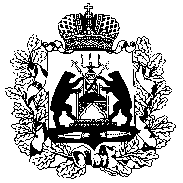 Администрация Солецкого муниципального районаАНТИНАРКОТИЧЕСКАЯ КОМИССИЯпри Администрации Солецкого муниципального районаПРОТОКОЛ ЗАСЕДАНИЯСольцы                                                                          30 марта 2018 года  № 1СольцыПРЕДСЕДАТЕЛЬСТВОВАЛ:Заместитель Главы администрации – председатель комитета по социальной защите Администрации муниципального района, заместитель председателя комиссии - Ю.В. МихайловнаСекретарь – ведущий служащий отдела культуры и молодёжной  политики Администрации муниципального района Р.Б. ШведатПрисутствовали:Заведующая отделом образования и спорта Администрации муниципального района                           - Т.Е. КирышеваЗаместитель начальника отдела МВД России по Солецкому району                        -  М.В. ТимофеевРедактор Солецкого подразделенияобластного государственного автономногоучреждения «Агентство информационныхкоммуникаций»                                                                  -  С.Н. ОвчинниковВедущий специалист - юрист юридического отдела Администрации муниципального района            - Ю.С. Емельянова                                             Председатель Думы Солецкого муниципального района	          - С.М. УстинскаяПриглашенные, районная комиссии по делам несовершеннолетних:И. Н. Маничева – Ответственный секретарь районной комиссии по делам несовершеннолетних и защите их прав;Н.А. Кузнецова - старший инспектор по делам несовершеннолетних;А.И. Бодю - инспектор УИИ;Н.А. Веселкова – директор государственного областного бюджетногоучреждения "Новгородский областной центр психолого-педагогической, медицинской и социальной помощи"Н.Н. Потоцкая - психиатр-нарколог государственного областного Бюджетного учреждения здравоохранения «Солецкая центральная районная больница»                         ПОВЕСТКА ДНЯ:Об итогах критериальной оценки эффективности антинаркотической деятельности  Администрации  муниципального района в 2017 году.О результатах деятельности  правоохранительных органов в сфере            борьбы с незаконным оборотом наркотических средств на территории         Солецкого муниципального района.Об организации и проведении профилактических медицинских осмотров обучающихся с использованием скрининг-тестирования по итогам 2017-2018 учебных годов (совместное заседание с районной комиссией по делам несовершеннолетних и защите их прав)СЛУШАЛИ: Р.Б. Шведат -  Об итогах критериальной оценки эффективности антинаркотической деятельности  Администрации  муниципального района в 2017 году. текст доклада прилагается.РЕШИЛИ:Информацию принять к сведению. Продолжить работу по всем направлениям критериальной оценки эффективности антинаркотической деятельности  Администрации  муниципального района в 2018 году.2.  СЛУШАЛИ М.В. Тимофеева - О результатах деятельности  правоохранительных органов в сфере борьбы с незаконным оборотом наркотических средств на территории Солецкого муниципального района, текст доклада прилагается.РЕШИЛИ:Информацию М.В. Тимофеева принять к сведению. Продолжить работу в сфере оперативно - профилактических мероприятий в период  летней оздоровительной компании 2018 года.Информацию об исполнении профилактических мероприятий в период летней оздоровительной компании  предоставить в антинаркотическую комиссию, кабинет 39 отдел культуры и молодежной политики Администрации муниципального района до 15 сентября 2018 года. СЛУШАЛИ      Н.Н. Потоцкую - Об итогах проведения профилактических осмотров обучающихся врачом психиатром-наркологом с использованием скрининг-тестирования в 2017 году, текст доклада прилагается.РЕШИЛИ:Информацию Н.Н. Потоцкой принять к сведению. Продолжить работу по проведению профилактических осмотров в общеобразовательных учреждениях с  использованием скрининг-тестирования в 2018-2019 учебном году.Информацию об исполнении за первое полугодие учебного 2018 года предоставить в антинаркотическую комиссию, кабинет 39 отдел культуры и молодежной политики Администрации муниципального района до 10 сентября 2018 года.Заместитель Главы администрации – председатель комитета по социальной защите населения Администрации Солецкого муниципального района, заместитель председателя комиссии                                   Ю.В. МихайловаСекретарь комиссии                                                                       Р.Б. Шведат